ОПИС ДИСЦИПЛІНИМета дисципліни полягає у формуванні у студента системних  практичних знань,  уміння самостійно використовувати здобуті знання для профілактики захворювань, збереження та зміцнення здоров'я; сприяння формуванню та всебічному розвитку організму; забезпечення оптимальної рухової активності студентської молоді у повсякденному житті; розвиток основних фізичних якостей та рухових здібностей; навички в техніці виконання базових вправ (загально-розвиваючі вправи, спеціально-бігові вправи, біг, стрибки в довжину, силові вправи);  чіткого уявлення про послідовність виконання фізичних вправ та вплив їх  на організм  людини, підвищення рівня фізичної підготовленості та працездатності;  виховання потреби до фізичного самовдосконалення та здорового способу життя; оволодіння основами оздоровчо-корегуючої, та професійно-прикладної фізичної підготовки майбутніх фахівців; оволодінні засобами самоконтролю в процесі фізкультурно-оздоровчих  занять. Завдання:зміцнити здоров’я, профілактика захворювань, забезпечення оптимального рівня фізичної підготовленості, фізичної працездатності, функціонального стану протягом періоду навчання;виховання відповідального ставлення до фізичного виховання,роз’яснити ролі фізичного виховання у розвитку особистості і підготовці до професійної діяльності, здорового способу життя, фізичного вдосконалення та самовиховання;сформувати уміння і навички рухової активності і використовувати здобуті знання з фізичного виховання впродовж  життя в особистій, навчальній, професійній діяльності та побуті;розвити професійні,  світоглядні та громадянські  якості студентів;сформувати уміння що до застосовування методики оцінки фізичного розвитку, функціонального стану та самоконтролю під час занять.сформувати навички творчого використання фізкультурно-оздоровчої і спортивної діяльності.ІІ. Основні результати навчання та компетентності, які вони формують:Загальні компетентності:   ЗК13 : Здатність зберігати та примножувати моральні, культурні, наукові цінності і досягнення суспільства на основі розуміння історії та закономірностей розвитку предметної області, її місця у загальній системі знань про природу і суспільство та у розвитку суспільства, техніки і технологій, використовувати різні види рухової активності для активного відпочинку та ведення здорового способу життяСТРУКТУРА КУРСУУТВОРЕННЯ ОЦІНКИ ЗА КУРСОцінка за курс утворюється з оцінки навчальної роботи, що складає 70% ваги, та оцінки за підсумкову атестацію (залік), що складає 30% ваги.Більш детальний розподіл балів за різні види роботи подано у таблиці 1.Модуль «Кросова та загальна фізична підготовка» Контрольні нормативиМодуль спеціалізація «Силовий фітнес» Контрольні нормативиСпеціалізація "Баскетбол" Контрольні нормативиМодуль «Легка атлетика»    Контрольні нормативиШКАЛА ОЦІНЮВАННЯПолітика оцінюванняРекомендовані джерела інформаціїОсновні інформаційні джерелаДубовік Р.Г., Отрошко О.В., Прохніч В.М. Особливості підготовки легкоатлетів: методичні рекомендації з дисципліни «Легка атлетика» для студентів спеціальності 017 «Фізична культура і спорт». Київ: НУБіП України, 2021, 40 с.Костенко М. П., Бурко С. В., Краснов В. П. Дотримання техніки безпеки студентами під час занять у тренажерній залі: навчально-методичний посібник. Ніжин: НДУ ім. М.В. Гоголя, 2019. 28 с.Костенко М.П., Краснов В.П. Професійно-орієнтовне фізичне виховання юристів: навчально-методичний посібник . К. НУБіП України, 2020, 164 с.Костенко М.П., Отрошко О.В., Костенко С.В. Спортивні ігри: футзал. Навчально-методичний посібник для студентів освітнього ступеня «бакалавр» галузі знань 01 Освіта/Педагогіка спеціальності 017 Фізична культура і спорт із дисципліни «Теорія і методика викладання спортивних ігор» (футзал). Київ. НУБіП України, 2022. 98 с. Костенко М.П., Отрошко О.В., Костенко С.В. Формування здоров’язберігаючої компетентності засобами фізичного виховання : методичні рекомендації з дисципліни «Теорія і методика оздоровчої фізичної культури»  для студентів освітнього ступеня «бакалавр» галузі знань 01 Освіта/Педагогіка спеціальності 017 Фізична культура і спорт. Київ. НУБіП України, 2022. 63с.Краснов В.П., Лисенко С.Г., Отрошко О.В., Дубовік Р.Г. Раціональна рухова активність, як фактор зміцнення здоров'я та профілактики захворювань: методичні рекомендації для самостійних занять студентів. Ніжин: НДУ ім. М. Гоголя, 2021, 38 с.Краснов В.П., Лисенко С.Г., Отрошко  О.В. Дихальна гімнастика: види та комплекси вправ- навчально-методичний посібник:Ніжин: НДУ ім М. Гололя, 2020. 36 с.Крупко Н.В., Краснов В.П., Лисенко С.Г, Гордєєва С.В.Основи технології оздоровчого тренування: силовий фітнес студента: методичні рекомендації для самостійних занять студентів всіх спеціальностей. НУБіП України, 2022 40с.Крупко Н.В. Мирошніченко В.О.Технології розвитку силових здібностей в адаптивному фізичному вихованні: Методичні рекомендації для студентів освітнього ступеня «бакалавр» галузь знань 01 Освіта/Педагогіка спеціальності 017 Фізична культура і спорт із дисципліни «Адаптивний спорт К.: НУБіП України, 2023. 59 с.Кулик, Н. А. Методика навчання бігових видів легкої атлетики: методичні рекомендації до практичних занять з дисципліни «Легка атлетика та методика її викладання» / Н. А. Кулик. Суми : Вид-во СумДПУ імені А. С. Макаренка, 2022. 59 с.Мирошніченко В.О. Сучасний силовий фітнес. Методичні рекомендації для студентів освітнього ступеня «бакалавр» галузі знань 01 Освіта/Педагогіка спеціальності 017 Фізична культура і спорт із дисципліни  «Сучасний силовий фітнес» Київ. НУБіП України, 2023. 64 с.Мирошніченко В.О. Скіппінг як сучасна фітнес-технологія. Методичні рекомендації для студентів освітнього ступеня «бакалавр» галузі знань 01 Освіта/Педагогіка спеціальності 017 Фізична культура і спорт із дисципліни  «Сучасні фітнес технології» Київ. НУБіП України. 2023. 22 с.Мирошніченко В.О. Методичні рекомендації до самостійної роботи з лікувально-профілактичної гімнастики для спортсменів: Методичні рекомендації для студентів освітнього ступеня "бакалавр" галузь знань 01 Освіта/Педагоггіка спеціальності 017 Фізична культура іспорт. Київ: НУБіП України, 2023 59 с. Пасічник В. Теорія і методика викладання баскетболу : навч. посіб. / Вікторія Пасічник. – Л. : ЛДУФК, 2015. 78 с.Раціональна рухова активність, як фактор зміцнення здоров'я та профілактики захворювань: методичні рекомендації для самостійних занять студентів / уклад.: В.П. Краснов, С.Г. Лисенко, О.В. Отрошко, Р.Г. Дубовік. Ніжин: НДУ ім. М. Гоголя, 2021. 38с.Допоміжні інформаційні джерелаКостенко М.П., Дубовік Р.Г., Євтушенко І.М."Дистанційна робота кафедри фізичного виховання НУБіП України на період карантину"//І Міжнародна науково-практична інтернет-конференція "Шляхи розвитку науки в сучасних кризових умовах",28.05.2020. м. Дніпро Т.1 504-506с. Костенко М.П., Дубовік Р.Г., Бринзак С.С. "Баскетбольні кондиції та тренування для гравців студентської чоловічої збірної команди університету на період карантину"//V Міжнародна нуково-практична конференція "Eurasian scientific congress" 17.05.2020, Іспанія, Барселона, с. 442-445 Костенко М.П., Дубовік Р.Г., Отрошко О.В. "Програма тренувань студентської збірної університету з футболу на період карантину" //Актуальні наукові дослідження в сучасному світі //вип.4(60) с.68-70 Пархоменко В.К. Положення про спартакіаду студентів НУБіП України, затверджене ректором НУБіП України 10.06.2020 р./ НУБіП України, 2020. 40 с. https://nubip.edu.ua/node/3318Положення «Про екзамени та заліки у Національному університеті біоресурсів і природокористування України», затверджено вченою радою НУБіП України 26.04.2023 р. протокол № 10 – 21 с.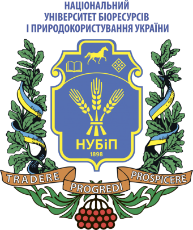 СИЛАБУС ДИСЦИПЛІНИ «Фізичне виховання»Шифр за навчальним планом- ОКУ 5Ступінь вищої освіти - БакалаврГалузь знань – 16 «Хімічна та біоінженерія»Спеціальність –163 «Біомедична інженерія»Освітня програма -    Біомедична інженерія  Рік навчання -  І, семестр І-ІІ,Форма навчання - деннаКількість кредитів ЄКТС - 5Мова викладання - українська_______________________Викладач курсуКостенко Микола ПетровичКонтактна інформація викладача (e-mail)067-306-30-80futbol.kostenko@gmail.comСторінка курсу в eLearn ТемаГодини(лекції/лабораторні, практичні, семінарські)Результати навчанняЗавданняОцінюванняМодуль 1 Загально-фізична та кросова підготовкаМодуль 1 Загально-фізична та кросова підготовкаМодуль 1 Загально-фізична та кросова підготовкаМодуль 1 Загально-фізична та кросова підготовкаМодуль 1 Загально-фізична та кросова підготовкаТема 1. Організація занять з фізичного виховання на  факультеті конструювання та дизайну. Ознайомлення студентів з «Положенням про екзамени та заліки в НУБіП України». Техніка безпеки під час занять з фізичного виховання. Організація фізкультурно-оздоровчої та спортивно-масової роботи в університеті, на гуманітарно-педагогічного факультету.    Тема 2-5. Розвиток опорно-рухливого апарату, розвиток загальної витривалості, бігова підготовка на стадіоні,силова підготовка, кросова підготовка на пересіченій лісовій місцевості, основи орієнтування на місцевостіТема 6-7.  Виконання контрольних нормативів змістовного модуля загально-фізична та кросова підготовка. Атестація.2 -практичні6 – с.р.20 – практичні14 – самост. робота2 - практичніЗнати: вимоги до студента з навчальної дисципліни «фізичне виховання»; вимоги техніки безпеки на заняттях з фізичного виховання; складові частини здорового способу життя; вплив фізичних вправ на організм людини, його розвиток, на самопочуття, психологічний стан, здоров’я; методи самоконтролю під час занять різними видами рухової діяльності. Знати основи бігу на стадіоні, кросового та бігу на пересіченій місцевості, основи орієнтування на місцевостіЗдати контрольні нормативи модулю «Загально-фізична та кросова підготовка» (Табл. 1) та «Атестації» (Табл. 10) Згідно політики і шкали оцінювання (Табл. 11, 12)Всього за змістовим модулем 144 год:24 – пр.;20 – с. р.Змістовий модуль 2.  Спеціалізація «силовий фітнес»Змістовий модуль 2.  Спеціалізація «силовий фітнес»Змістовий модуль 2.  Спеціалізація «силовий фітнес»Змістовий модуль 2.  Спеціалізація «силовий фітнес»Змістовий модуль 2.  Спеціалізація «силовий фітнес»Тема 8-13. Базові елементи силового фітнесу, вправи з гантелями, грифами, набивними м’ячами, розвиток силової витривалості. Розвиток гнучкості, загальної витривалості та координації.Тема 14-15. Виконання контрольних нормативів з модуля силовий фітнес. Атестація17 – практичні20 – самост. робота4 – практичніВміти самостійно підбирати комплекси вправ для розвитку гнучкості, загальної витривалості та координації Здати контрольні нормативи модулю «Силовий фітнес» (Табл. 3) та «Атестації» (Табл. 10 )Згідно політики і шкали оцінювання (Табл. 11, 12)Всього за змістовим модулем 241 год.:21 – пр.20 – с.р.Всього за І семестр – 85 год: 45 год – практичні; 40 год – самостійна роботаВсього за І семестр – 85 год: 45 год – практичні; 40 год – самостійна роботаВсього за І семестр – 85 год: 45 год – практичні; 40 год – самостійна роботаВсього за І семестр – 85 год: 45 год – практичні; 40 год – самостійна роботаВсього за І семестр – 85 год: 45 год – практичні; 40 год – самостійна роботаІІ семестрІІ семестрІІ семестрІІ семестрІІ семестрЗмістовий модуль 3. Спеціалізація «баскетбол»Змістовий модуль 3. Спеціалізація «баскетбол»Змістовий модуль 3. Спеціалізація «баскетбол»Змістовий модуль 3. Спеціалізація «баскетбол»Змістовий модуль 3. Спеціалізація «баскетбол»22222Тема 16-20. Техніка передачі м’яча і ведення м’яча, кидки м’яча, навчальна гра у нападі і захисті. Розвиток спритності, швидкості, координації рухів.Тема 21-22. Прийом контрольних нормативів та тестів модуля баскетбол12 – практичні18 – самост. робота2 - практичніЗнати правила, техніку та тактику гри в баскетбол. Вміти виконувати передачі  ведення і кидки баскетбольного м’яча. Застосовувати набуті навички в двохсторонній грі. Використовуючи вправи з м’ячем розвивати  спритність, швидкість та координацію рухів.Здати контрольні нормативи модулю «Баскетбол» (Табл. 4) Згідно політики і шкали оцінювання (Табл. 11, 12)Всього за змістовим модулем 332 год.:14 – пр.18 – с.р.Змістовий модуль 4.  Легка атлетикаЗмістовий модуль 4.  Легка атлетикаЗмістовий модуль 4.  Легка атлетикаЗмістовий модуль 4.  Легка атлетикаЗмістовий модуль 4.  Легка атлетикаТема 23-28. Розвиток опорно-рухливого апарату. Спеціальні бігові вправи. Бігова підготовка, стрибки у довжину з розбігу.Тема 29-30.  Виконання контрольних нормативів змістового модуля легка атлетика . Атестація.12 – практичні17 – самост. Робота4 - практичніРозрізняти види легкої атлетики. Застосовувати спеціальні бігові вправи для розвитку швидкості, витривалості та спритності. Здати контрольні нормативи модулю «Легка атлетика» (Табл. 5) та «Атестації» (Табл. 10)Згідно політики і шкали оцінювання (Табл. 11, 12)Всього за змістовим модулем 433 год.:16 – пр.17 – с.р.Всього за ІІ семестр – 65 год: 30 год – практичні; 35 год – самостійна робота Всього за ІІ семестр – 65 год: 30 год – практичні; 35 год – самостійна робота Всього за ІІ семестр – 65 год: 30 год – практичні; 35 год – самостійна робота Всього за ІІ семестр – 65 год: 30 год – практичні; 35 год – самостійна робота Всього за ІІ семестр – 65 год: 30 год – практичні; 35 год – самостійна робота Всього за курс - 150 год.: 75 – пр., 75 – с.р.Всього за курс - 150 год.: 75 – пр., 75 – с.р.Всього за курс - 150 год.: 75 – пр., 75 – с.р.Всього за курс - 150 год.: 75 – пр., 75 – с.р.Всього за курс - 150 год.: 75 – пр., 75 – с.р.№ п/пНазваСтатьБалиБалиБалиБалиБали№ п/пНазваСтать2520151051Біг прямі ноги вперед, під кутом 45 градусівчол2001901801701601Біг прямі ноги вперед, під кутом 45 градусівжін1901751601451302Переступання ніг із сторони в сторону з торканнямпідлоги рукою вглибокому присідічол60555045402Переступання ніг із сторони в сторону з торканнямпідлоги рукою вглибокому присідіжін50454035303В позиції "упор лежачи" торкання плечапротилежною рукою почерговочол1201151101051003В позиції "упор лежачи" торкання плечапротилежною рукою почерговожін90858075704Лежачи на лівому боці, підйом в положеннясидячи (бокові м'язи пресу)чол55504540354Лежачи на лівому боці, підйом в положеннясидячи (бокові м'язи пресу)жін30252015105Лежачи на правому боці, підйом в положеннясидячи (бокові м'язи пресу)чол55504540355Лежачи на правому боці, підйом в положеннясидячи (бокові м'язи пресу)жін30252015106З положення стоячи торканняпідлоги колінами почерговочол45403530256З положення стоячи торканняпідлоги колінами почерговожін35302520157Перехід з положення стоячи стрибком в положення упор лежачи(Бьорпі)чол30252015107Перехід з положення стоячи стрибком в положення упор лежачи(Бьорпі)жін252015105№ п/пНазваСтатьБалиБалиБалиБалиБали№ п/пНазваСтать2520151051Стрибок вгору (см)чол55504540351Стрибок вгору (см)жін45403530252Біг на 20 м (с)чол3,53,744,24,42Біг на 20 м (с)жін4,24,44,64,853Передача м’яча протягом 30 с (разів)чол22212019183Передача м’яча протягом 30 с (разів)жін20191817164Кидок м’яча в русі (кількість попадань)чол876544Кидок м’яча в русі (кількість попадань)жін65432Біг 100 м(сек.)*Підтягування на перекладині, разів *Біг 3000 м(хв) *Стрибок у довж. з розбігу (см)БалиБіг 100м (сек.)*Згинання і розгинання рук в упорі лежачи, разів *Біг 2000 м(хв) *Стрибок у довж. з розбігу (см)ЧоловікиЧоловікиЧоловікиЧоловікиБалиЖінкиЖінкиЖінкиЖінки13,21612.004902516,62510.0037013,31512.154852416,72410.15-13,41412.304802316,82310.3036513,51312.454752216,92210.45-13,61213.00-2117,02111.00-13,71113.154702017,12011.1536013,813.30-1917,21911.3035514,01013.454751817,31811.5035014,114.00-1717,41712.0034514,2914.204601617,51612.15-14,314.30-1517,61512.3034014,4814.454551417,71412.4533514,515.004501317,81313.0033014,6715.154451218,01213.1532514,715.30-1118,21113.30-14,8615.454401018,41013.4532015,016.00-918,6914.0031515,2516.10435818,8814.1031015,416.20430719,0714.2030515,6416.30425619,2614.30-15,816.40420519,4514.4030016,0316.50415419,6414.5029516,217.00410319,8315.0029016,4217.10405220,0215.1028516,617.20400120,2115.20280Рейтинг здобувача вищої освіти, балиОцінка національназа результати складанняОцінка національназа результати складанняРейтинг здобувача вищої освіти, балиекзаменівзаліків90-100ВідмінноЗараховано74-89ДобреЗараховано60-73ЗадовільноЗараховано0-59НезадовільноНе зарахованоПолітика щодо дедлайнів та перескладання:Презентації, тестові завдання, доповіді, які здаються із порушенням термінів без поважних причин, оцінюються на нижчу оцінку. Перескладання модулів відбувається із дозволу викладача за наявності поважних причин (наприклад, лікарняний). Політика щодо академічної доброчесності:Презентації, тестові завдання, доповіді повинні бути оформлені згідно зразку та мати коректні текстові посилання на використану літературуПолітика щодо відвідування:Відвідування занять є обов’язковим. За об’єктивних причин (наприклад, хвороба, міжнародне стажування) навчання може відбуватись індивідуально (в он-лайн формі за погодженням із деканом факультету)